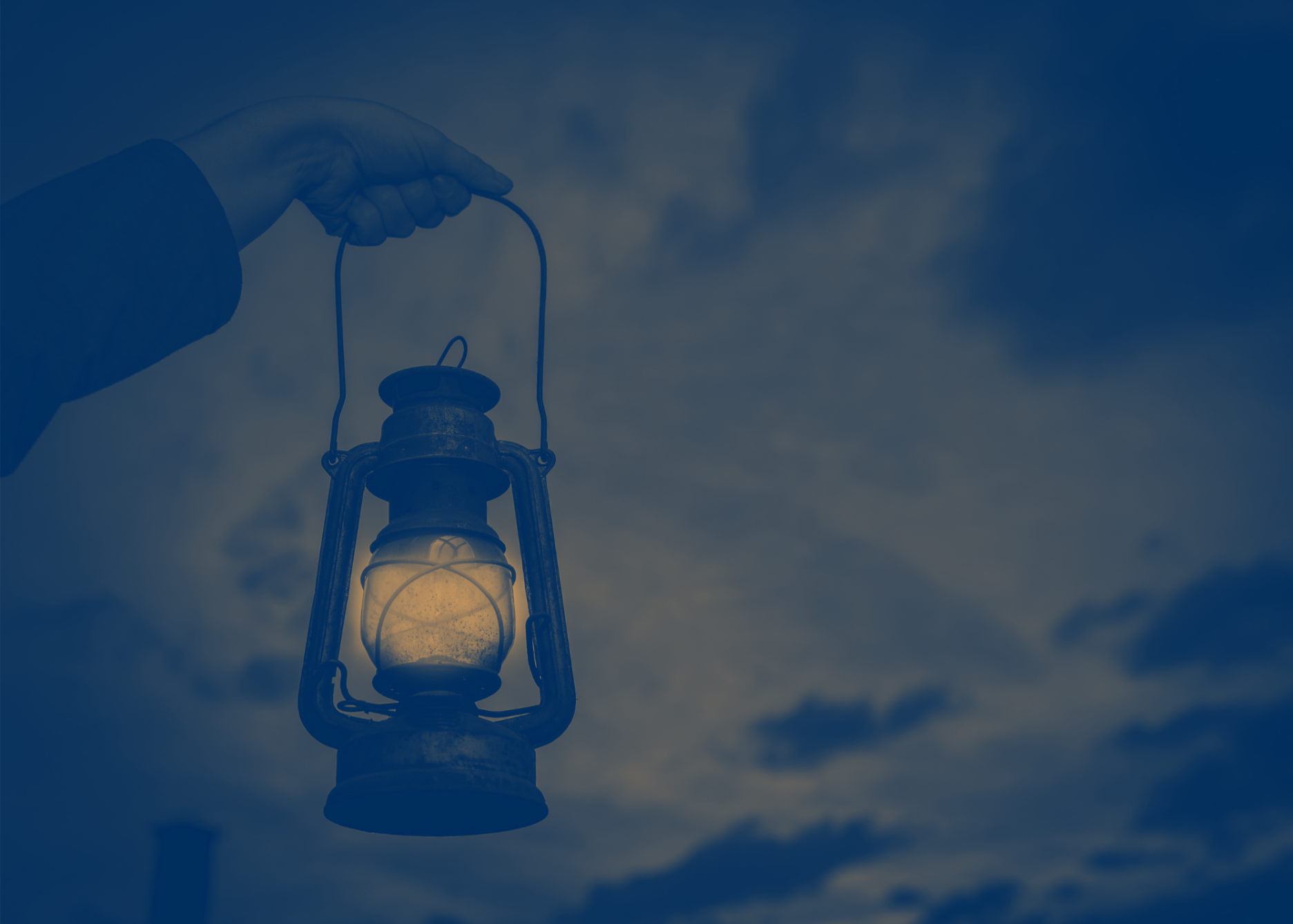 Light the Way
Fund-a-Thon
Join Tahirih’s new collaborative fundraising campaign to raise critical funds in support of immigrant survivors of gender-based violence!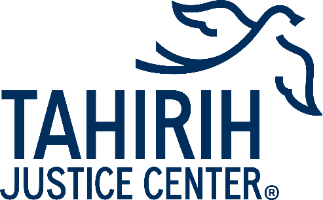 Everyone deserves to live a life without violence. That’s why I’m joining the Tahirih Justice Center’s Light the Way Fund-a-Thon to raise critical funds to support women, girls, and all immigrant survivors of domestic violence, human trafficking, and other forms of gender-based violence.Survivors of violence deserve access to safety. Join me to ensure that Tahirih has the resources to continue to fight for the safety and justice for survivors of gender-based violence! Click the link in my bio to donate today!#LightTheWay #TeamTahirihX/TwitterI’m fundraising for @tahirihjustice’s Light the Way Fund-a-thon to support immigrant survivors of domestic violence, human trafficking, & other forms of gender-based violence. Join me in ensuring survivors get the support they deserve. [INSERT LINK TO FUNDRAISING PAGE]#LightTheWay #TeamTahirihImagesYou can download social media graphics at tahirih.org/lighttheway.10 Facts About TahirihTahirih has supported more than 34,000 clients and their families since 1997.Our free legal services meant clients saved an average of $48,000 in legal fees.In 2022, 92 percent of Tahirih cases were closed successfully, as defined by the client and their advocate team.The top countries of origin for our clients are Honduras, El Salvador, Afghanistan, Mexico, and GuatemalaIn 2023, our pro bono network included 1,192 attorneys who helped counsel 780 cases.Our Afghan Asylum Project has successfully secured asylum for more than 110 Afghans following the crisis in Afghanistan.While many of our clients experienced violence in their countries of origin, 57% also experience abuse and exploitation after coming to the U.S.In 2023, we engaged more than 10,000 professionals in outreach and training to equip them with an understanding of unique obstacles that immigrant survivors face in the wake of violence, as well as the essential tools needed to help.We are a national leader in ending child marriage in America. Our efforts have helped prevent thousands of child marriages across the country.We partner with businesses like Airbnb and Uber and organizations like Pro Bono Resource Center of Maryland to connect as many survivors to critical resources as possible.GiveGab Instructions1. Create your fundraising pageTo start, visit tahirih.org/fundathon and click START FUNDRAISING. It takes just a few minutes to set up! This first step is required for individual fundraising pages and if you wish to later create or join a team. 
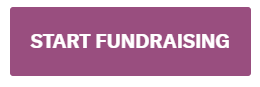 2. Create a fundraising teamIf you are interested in becoming Team Captain and creating a fundraising team through your workplace or community group, after clicking the Start Fundraising button, click the Join or create a fundraising team link on the bottom right side of your fundraising dashboard page, under Your Team. 
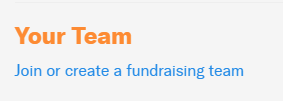 You will be prompted to name your team (we recommend it be the name of your workplace or community group, including the location if you have multiple offices/chapters across the country that will be participating), set a team fundraising goal, and write a team mission statement. You will then be ready to recruit team members to join and start fundraising! 
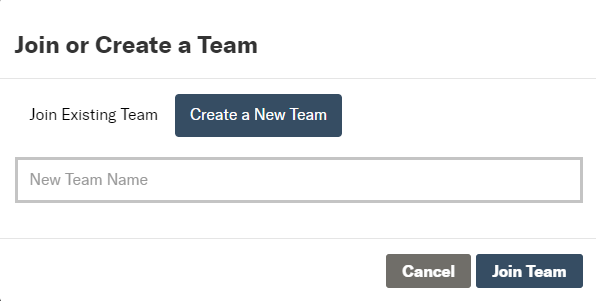 If you choose to fundraise as an individual, or forget to join or create a team, don’t worry! You will still have the option to join or create a team later. Simply revisit your fundraiser dashboard page, by clicking on your name at the top right corner of your page, select Personal Dashboard, and then click on the link to Join or create a fundraising team.3. Invite others to join your teamYour friends, family, and colleagues can join forces with you by selecting the Join Existing Team option after they create their own fundraising page (step 1). They can use the search bar to browse the list of teams and select the name of the team they wish to join. To invite specific people to join your team, share your team page URL so they can go directly to your team page to join! 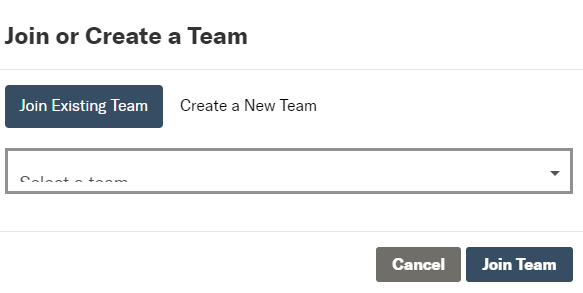 FAQsWho can participate in the Light the Way Fund-A-thon?Anyone and everyone are invited to participate! Designed to engage individuals and groups, Bighearted offers the opportunity to donate, mobilize your networks, and recruit others to fundraise. If you’d like to formally involve your company or community group and serve as a Team Captain, contact us at LightTheWay@tahirih.org and set up your own fundraising team!I’m interested in leading a team! What is the role of the Team Captain?A Team Captain creates a team for their workplace or community group through Tahirih’s peer-to-peer fundraising platform (tahirih.org/fundathon), sets a team goal, and mobilizes their networks to join. Captains are encouraged to challenge each other to reach their fundraising goals in engaging ways. Note: Captains who enlist the help of others have an easier time reaching their fundraising goal, so it is encouraged to recruit co-captains!As a Team Captain, what resources are available?We want the Light the Way Fund-a-Thon to be as easy as possible for our Team Captains, so Tahirih staff will provide a toolkit and other materials, schedule Captain check-ins, send Captain emails, and be available for questions or support throughout the campaign.Is there a fundraising goal?Yes! You can find our fundraising goal is shared on our Light the Way page (tahirih.org/fundathon). Team Captains should work with Tahirih staff to determine team goals.How can I give my network more information?We encourage fundraisers to share information about Tahirih with friends, family, and colleagues. Sample language can be found in this toolkit. In addition, check out tahirih.org to learn about our mission, the survivors we serve, sign up for e-news, and more.Who should I contact for questions and support?Have questions or need advice on how to make your fundraiser a success?  Tahirih’s dedicated staff are here to support you. Contact us at LightTheWay@tahirih.org.